ҠАРАР                                                                                ПОСТАНОВЛЕНИЕ30 апрель 2019 й.                                     № 66                                30 апреля 2019 г.В соответствии со ст. 12 Федерального закона от 25.12.2008 № 273-ФЗ «О противодействии коррупции», Федеральными законами от 21.11.2011 № 329-ФЗ «О внесении изменений в отдельные законодательные акты Российской Федерации в связи с совершенствованием государственного управления в области противодействия коррупции», от 02.03.2007 № 25-ФЗ «О муниципальной службе в Российской Федерации», Постановлением Правительства РФ от 08.09.2010 № 700 «О порядке сообщения работодателем при заключении трудового договора с гражданином, замещавшим должности государственной  или муниципальной службы, перечень которых устанавливается нормативными правовыми актами Российской Федерации, в течение 2 лет после его увольнения с государственной или муниципальной службы о заключении такого договора представителю нанимателя (работодателю) государственного или муниципального служащего по последнему месту его службы»ПОСТАНОВЛЯЕТ:1. Утвердить прилагаемый Порядок проверки соблюдения гражданином, замещавшим должность муниципальной службы, включенную в Перечень должностей муниципальной службы, запрета на замещение на условиях трудового договора должности в организации и (или) на выполнение в данной организации работ (оказание данной организации услуг) на условиях гражданско-правового договора (гражданско-правовых договоров) в случаях, если отдельные функции муниципального управления данной организацией входили в должностные (служебные) обязанности муниципального служащего, и соблюдения работодателем условий заключения трудового договора или соблюдения условий заключения гражданско-правового договора с таким гражданином.2. Управляющему делами Ахуновой Р.М. ознакомить муниципальных служащих администрации сельского поселения с настоящим постановлением.3. Контроль за исполнением настоящего постановления оставляю за собой.Главасельского поселения Кубиязовский сельсоветмуниципального района Аскинский районРеспублики БашкортостанР.Н.ТуктагуловУТВЕРЖДЕНпостановлением администрации сельского поселения Кубиязовский сельсовет муниципального района Аскинский район РБ от  30 апреля 2019  года  № 66ПОРЯДОКпроверки соблюдения гражданином, замещавшим должность муниципальной службы, включенную в Перечень должностей муниципальной службы, запрета на замещение на условиях трудового договора должности в организации и (или) на выполнение в данной организации работ (оказание данной организации услуг) на условиях гражданско-правового договора (гражданско-правовых договоров) в случаях, если отдельные функции муниципального управления данной организацией входили в должностные (служебные) обязанности муниципального служащего, и соблюдения работодателем условий заключения трудового договора или соблюдения условий заключения гражданско-правового договора с таким гражданином1. Настоящий Порядок разработан в соответствии с Федеральными законами от 25.12.2008 № 273-ФЗ «О противодействии коррупции», от 21.11.2011 № 329-ФЗ «О внесении изменений в отдельные законодательные акты Российской Федерации в связи с совершенствованием государственного управления в области противодействия коррупции», от 02.03.2007 № 25-ФЗ «О муниципальной службе в Российской Федерации», Постановлением Правительства РФ от 08.09.2010 № 700 «О порядке сообщения работодателем при заключении трудового договора с гражданином, замещавшим должности государственной  или муниципальной службы, перечень которых устанавливается нормативными правовыми актами Российской Федерации, в течение 2 лет после его увольнения с государственной или муниципальной службы о заключении такого договора представителю нанимателя (работодателю) государственного или муниципального служащего по последнему месту его службы», и устанавливает порядок проверки соблюдения гражданином, замещавшим должность муниципальной службы, включенную в Перечень должностей муниципальной службы, запрета на замещение на условиях трудового договора должности в организации и (или) на выполнение в данной организации работ (оказание данной организации услуг) на условиях гражданско-правового договора (гражданско-правовых договоров) в случаях, если отдельные функции муниципального управления данной организацией входили в должностные (служебные) обязанности муниципального служащего, и соблюдения работодателем условий заключения трудового договора или соблюдения условий заключения гражданско-правового договора с таким гражданином (далее – порядок) и распространяется на муниципальных служащих администрации  сельского поселения Кубиязовский сельсовет.2 Настоящим Порядком определяется порядок осуществления проверки:а) соблюдения гражданином, замещавшим должность муниципальной службы, включенную  в перечень должностей муниципальной службы (далее – гражданин, замещавший должность муниципальной службы), в течение 2 лет со дня увольнения с муниципальной службы запрета на замещение на условиях трудового договора должности в организации и (или) на выполнение в данной организации работ (оказание данной организации услуг) на условиях гражданско-правового договора (гражданско-правовых договоров) в течение месяца стоимостью более 100 тысяч рублей, если отдельные функции муниципального управления данной организацией входили в должностные (служебные) обязанности муниципального служащего без согласия комиссии по соблюдению требований к служебному поведению муниципальных служащих и урегулированию конфликта интересов;б) соблюдения работодателем условий заключения трудового договора или соблюдения условий заключения гражданско-правового договора с указанным гражданином.3. Основаниями для осуществления проверки, являются:а) письменная информация, поступившая от работодателя, который заключил трудовой договор (гражданско-правовой договор) с гражданином, замещавшим должность муниципальной службы в порядке, предусмотренном постановлением Правительства РФ от 08.09.2010 № 700 «О порядке сообщения работодателем при заключении трудового договора с гражданином, замещавшим должности государственной  или муниципальной службы, перечень которых устанавливается нормативными правовыми актами Российской Федерации, в течение 2 лет после его увольнения с государственной или муниципальной службы о заключении такого договора представителю нанимателя (работодателю) государственного или муниципального служащего по последнему месту его службы»;б) непоступление письменной информации от работодателя в течение 10 дней с даты заключения трудового (гражданско-правового) договора, если комиссией было принято решение о даче согласия  на замещение должности либо выполнение работы на условиях гражданско-правового договора в организации, если отдельные функции по муниципальному управлению этой организацией входили в его должностные (служебные) обязанности;в) письменная информация, представленная правоохранительными органами, иными государственными органами, органами местного самоуправления, их должностными лицами, организациями и гражданами (далее – лица, направившие информацию).4. Информация анонимного характера не может служить основанием для проверки.5. Проверка, предусмотренная пунктом 2 настоящего Порядка, осуществляется комиссией по соблюдению требований к служебному поведению муниципальных служащих и урегулированию конфликта интересов (далее – комиссия) по решению руководителя органа местного самоуправления либо должностного лица, которому такие полномочия предоставлены руководителем органа местного самоуправления.6. В случае поступления информации, предусмотренной подпунктом «а» пункта 3 настоящего Порядка комиссия проверяет наличие в личном деле лица, замещавшего должность муниципальной службы копии протокола заседания комиссии по соблюдению требований к служебному поведению и урегулированию конфликта интересов (выписки из него) с решением о даче гражданину согласия на замещение должности либо выполнение работы на условиях гражданско-правового договора в организации, если отдельные функции по муниципальному управлению этой организацией входили в его должностные (служебные) обязанности (далее – протокол с решением о даче согласия).При наличии протокола с решением о даче согласия, комиссия принимает решение о соблюдении гражданином, замещавшим должность муниципальной службы  и работодателем требований Федерального закона от 25.12.2008 № 273-ФЗ «О противодействии коррупции» (далее - Федеральный закон № 273-ФЗ). Письмо работодателя и решение комиссии приобщается к личному делу гражданина, замещавшего должность муниципальной службы.При отсутствии протокола с решением о даче согласия либо при наличии протокола с решением об отказе гражданину в замещении должности либо в выполнении работы на условиях гражданско-правового договора в организации, комиссия принимает решение о несоблюдении гражданином требований Федерального закона № 273-ФЗ.Решение о несоблюдении гражданином  требований Федерального закона № 273-ФЗ направляется работодателю не позднее следующего рабочего дня со дня принятия указанного решения. Работодатель также информируется об обязательности прекращения трудового или гражданско-правового договора на выполнение работ (оказание услуг), гражданином, замещавшим должность муниципальной службы  в соответствии с ч.3 ст.12 Федерального закона № 273-ФЗ.Одновременно комиссия информирует правоохранительные органы для осуществления контроля за выполнением работодателем требований Федерального закона № 273-ФЗ.7. В случае непоступления письменной информации от работодателя в течение 10 дней с даты заключения трудового (гражданско-правового) договора, указанной в уведомлении, комиссия принимает решение о несоблюдении работодателем  обязанности предусмотренной ч.4 ст.12 Федерального закона № 273-ФЗ, о чем в течение 3 рабочих дней информирует правоохранительные органы.В случае поступления письменной информации от работодателя о заключении в указанный срок, письменная информация работодателя приобщается к личному делу гражданина, замещавшего должность муниципальной службы.8. При поступлении информации, предусмотренной подпунктом «в» пункта 3 настоящего Порядка, комиссия проверяет наличие в личном деле лица, замещавшего должность муниципальной службы:а) протокола с решением о даче согласия;б) письменной информации работодателя о заключении трудового (гражданско-правового) договора с гражданином, замещавшим должность муниципальной службы.В случае наличия указанных документов комиссия принимает решение о соблюдении гражданином и работодателем требований Федерального закона № 273-ФЗ, о чем  в течение 3 рабочих дней информирует лиц, направивших информацию.В случае отсутствия какого-либо из указанных в настоящем пункте документов комиссия принимает решение о несоблюдении гражданином и (или) работодателем требований Федерального закона № 273-ФЗ, о чем в течение 3 рабочих дней информирует правоохранительные органы и лиц, направивших информацию.Башҡортостан РеспубликаһыАСҠЫН РАЙОНЫ МУНИЦИПАЛЬ РАЙОНЫНЫҢ ҠУБЫЯҘ АУЫЛ СОВЕТЫАУЫЛ БИЛӘМӘҺЕ хакимиәте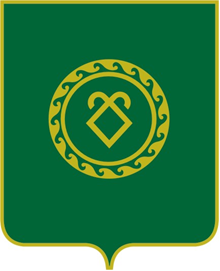 АДМИНИСТРАЦИЯ СЕЛЬСКОГО ПОСЕЛЕНИЯКУБИЯЗОВСКИЙ СЕЛЬСОВЕТМУНИЦИПАЛЬНОГО РАЙОНААСКИНСКИЙ РАЙОН Республики Башкортостан Об утверждении Порядка проверки соблюдениягражданином, замещавшим должность муниципальной службы, включенную в Перечень должностей муниципальной службы, запрета на замещение на условиях трудового договора должности в организации и (или) на выполнение в данной организации работ (оказание данной организации услуг) на условиях гражданско-правового договора (гражданско-правовых договоров) в случаях, если отдельные функции муниципального управления данной организацией входили в должностные (служебные) обязанности муниципального служащего, и соблюдения работодателем условий заключения трудового договора или соблюдения условий заключения гражданско-правового договора с таким гражданином